В целях осуществления контроля за соблюдением законодательства Российской Федерации о выборах и референдуме, иных нормативных правовых актов, регулирующих использование Государственной автоматизированной системы Российской Федерации «Выборы», в соответствии со статьей 23 Федерального закона от 10 января 2003 года                    № 20-ФЗ «О Государственной автоматизированной системе Российской Федерации «Выборы» избирательная комиссия муниципального образования «Город Архангельск» постановляет:1. Образовать группу контроля за использованием Государственной автоматизированной системы Российской Федерации «Выборы» при проведении выборов депутатов Архангельской городской Думы двадцать седьмого созыва в следующем составе:Измикова Татьяна Валентиновна, заместитель председателя комиссии;Березина Елена Николаевна, секретарь комиссии;Косточкина Елена Михайловна, член комиссии с правом решающего голоса;Костяева Татьяна Владимировна, член комиссии с правом решающего голоса;Смирнов Александр Николаевич, член комиссии с правом совещательного голоса;Тепсаева Алеся Увайсовна, член комиссии с правом совещательного голоса.2. Разместить настоящее постановление на сайте избирательной комиссии муниципального образования «Город Архангельск» в сети Интернет.Председатель комиссии                                                                А.А. КузнецовСекретарь комиссии                                                                      Е.Н. Березина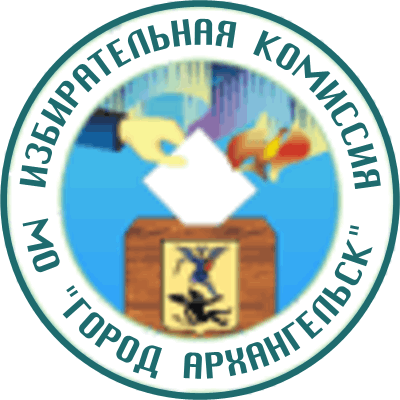 ИЗБИРАТЕЛЬНАЯ КОМИССИЯМУНИЦИПАЛЬНОГО ОБРАЗОВАНИЯ "ГОРОД АРХАНГЕЛЬСК"(Архангельская городская избирательная комиссия)ПОСТАНОВЛЕНИЕ02 июля 2018 года                                                                                     № 10/41О группе контроля за использованием Государственной автоматизированной системы Российской Федерации «Выборы» при проведении выборов депутатов Архангельской городской Думы двадцать седьмого созыва